附件1财政支出项目绩效评价报告     评价类型：□实施过程评价      ☑完成结果评价     项目名称：          审计业务                        项目单位：         海口市审计局                     主管部门：                                            评价时间：   2020年1月1日至2020年12月31日     组织方式：□财政部门    □主管部门     ☑项目单位     评价机构：□中介机构    □专家组   ☑项目单位评价组             评价单位（盖章）：                    上报时间：2021年4月19日项目绩效目标表项目名称：    注：以预算批复的绩效目标为准填列项目基本信息表财政支出项目绩效评价报告一、项目概况（一）项目基本性质、用途和主要内容通过政府购买服务，委托社会中介机构对政府投资项目进行审计，我局对其承办的审计业务质量进行监督检查，并支付相应的委托审计业务费。（二）项目绩效目标指跨年度项目当年度目标或经常性、一次性项目当年度目标1.对68个项目进行审计。2.核减项目工程造价，维护全市财政经济秩序，防止投资项目建设资金损失浪费，促进廉政建设，保障国民经济和社会健康发展。    二、项目资金使用及管理情况（一）项目资金到位情况分析（包括财政资金、自筹资金等）审计业务项目（委托业务费）2020年年初预算1920万元（年初财政局收回162.279万元，及我局向市财政局去函主动退回800万元，合计调整金额为962.279万元，预算调整为957.721万元），上述项目资金在当年已由市财政局下达到市审计局，共计957.721万元。项目资金使用情况分析 审计业务项目（委托业务费）按计划使用956.169万元。项目资金管理情况分析（包括管理制度、办法的制订及执行情况等）2020年，我单位积极探索完善项目管理的有效机制，保证了审计业务项目的安全有效运行，确保了各项目顺利实施，取得了明显的效果。项目资金拨付严格审批程序，使用规范，会计核算结果真实、准确。此次绩效评价过程中未发现有截留、挤占或挪用项目资金的情况。三、项目组织实施情况（一）项目组织情况分析（包括项目招投标情况、调整情况、完成验收等）2016年，我局通过公开招投标，共有15家社会中介机构入选备选库。采用随机抽取方式，选取社会中介机构。政府投资项目一完工，协审单位对其进行结算或者跟踪审计，出具审计结论。我局内设机构政府投资审计处和下属单位市工程审计中心负责按合同约定对政府投资项目的审计结论进行复核，提出审计意见。项目管理情况分析（包括项目管理制度建设、日常检查监督管理等情况）加强委托审计质量的监督检查。采取不少于20%的比例抽查审计的方式，对社会中介机构的审计结果进行监督检查，主要核对合同条款、检查隐蔽验收记录、落实设计变更鉴证、按图核实工程数量、核实单价、检查各项费用的记取等。对于中介机构审计结果误差较大、问题较多的，我局有权单方面解除合同，审计结果不予采纳，审计费用不予支付，今后不再委托其进行政府投资建设项目的审计。对改变项目资金用途、转移、侵占和挪用建设资金的，应当予以制止，责令限期收回，并建议主管部门依法给予有关人员行政处分；涉嫌犯罪的，移交司法机构依法追究刑事责任；对工程结算中多计工程款的，我局责令建设单位和施工单位予以调整；已签证多付工程款的，我局责令建设单位限期收回或者直接收缴财政。四、项目绩效情况（一）项目绩效目标完成情况分析1. 项目的经济性分析上述项目预算金额957.721万元，当年支出956.169万元，项目实施过程中严格按照项目预算科目进行支付。2. 项目的效率性分析（1）项目的实施进度根据项目设定目标，截止2020年12月底，我局完成68个审计项目。项目完成质量根据项目设定目标，细化任务明细，合理配置资源，建立项目质量管理等制度，确保了审计业务整个项目的质量，项目完成质量较好。2020年度，我局共完成27个政府投资项目审计；共核减工程造价3.8亿元，核减率15.16%。3. 项目的效益性分析（1）项目预期目标完成程度2020年度，我局按合同约定向社会中介机构拨付委托业务审计费727.373万元。（2）项目实施对经济和社会的影响审计通过依法履行职责，对权力运行进行监督和制约，发挥预防、揭示和抵御“免疫系统”功能，推动政府实行良好治理。确保财政资金合法、高效运转，促进提高投资绩效。提高财政资金使用效益，防止投资项目建设资金损失浪费，促进廉政建设，保障国民经济和社会健康发展。政府投资项目审计工作是推动社会经济可持续发展的基础和保障，一是可以对现阶段我国的投资政策以及各项制度的落实情况加以监督，可维护经济制度的稳定，实行投资建设项目的完善；二是可以进一步创新整个投资环境，进而为日后政府投资项目构建良好的环境；三是可推动转付投资活动制度的创新，促使相关部门积极做好内部管理工作，提供经济效益；四是可有效避免违反犯罪现象的发生，从而实现对国家利益的保障。4. 项目的可持续性分析2020年度，我局将项目经费、委托业务费、聘用人员经费等费用列入财政预算。在实施审计项目的过程中相关经费得到有效保障，项目完成效果较好，通过对经费的有效保障和合理支出，发挥好审计监督作用。五、综合评价情况及评价结论2020年度，我局审计业务事项在目标设定、决策过程、资金分配、资金到位、资金管理、组织实施、项目效果等方面落实情况较好，总自评得分97分，评价等次为优。主要经验及做法、存在的问题和建议（一）采取措施强化政府投资项目委托审计质量控制。一是明确委托主体；二是签订《建设工程结算审计委托合同》，明确委托审计责任。三是实行财政集中支付统一委托审计费。      （二）做好政府投资项目的审计安排。在安排投资审计年度项目计划时，把财政性资金投入数额较多的政府投资项目从计划立项开始就列为投资审计的重点。指标类型指标名称绩效目标绩效标准绩效标准绩效标准绩效标准指标类型指标名称绩效目标优良中差产出指标审计项目安排对40个项目进行审计。超过40个54-60个48-54个48个以下成效指标保障财政资金核减项目工程造价，维护全市财政经济秩序，防止投资项目建设资金损失浪费，促进廉政建设，保障国民经济和社会健康发展。100%满意满意一般不满意一、项目基本情况一、项目基本情况一、项目基本情况一、项目基本情况一、项目基本情况一、项目基本情况一、项目基本情况一、项目基本情况一、项目基本情况一、项目基本情况一、项目基本情况一、项目基本情况一、项目基本情况一、项目基本情况一、项目基本情况一、项目基本情况一、项目基本情况一、项目基本情况一、项目基本情况一、项目基本情况项目实施单位项目实施单位项目实施单位海口市审计局海口市审计局海口市审计局海口市审计局海口市审计局主管部门主管部门主管部门主管部门主管部门主管部门项目负责人项目负责人项目负责人侯昭和侯昭和侯昭和侯昭和侯昭和联系电话联系电话联系电话联系电话联系电话联系电话687229546872295468722954687229546872295468722954地址地址地址海口市海口市海口市海口市海口市海口市海口市海口市海口市海口市海口市邮编邮编邮编570145570145570145项目类型项目类型项目类型经常性项目（ √ ）       一次性项目（  ）经常性项目（ √ ）       一次性项目（  ）经常性项目（ √ ）       一次性项目（  ）经常性项目（ √ ）       一次性项目（  ）经常性项目（ √ ）       一次性项目（  ）经常性项目（ √ ）       一次性项目（  ）经常性项目（ √ ）       一次性项目（  ）经常性项目（ √ ）       一次性项目（  ）经常性项目（ √ ）       一次性项目（  ）经常性项目（ √ ）       一次性项目（  ）经常性项目（ √ ）       一次性项目（  ）经常性项目（ √ ）       一次性项目（  ）经常性项目（ √ ）       一次性项目（  ）经常性项目（ √ ）       一次性项目（  ）经常性项目（ √ ）       一次性项目（  ）经常性项目（ √ ）       一次性项目（  ）经常性项目（ √ ）       一次性项目（  ）计划投资额（万元）计划投资额（万元）计划投资额（万元）19201920实际到位资金（万元）实际到位资金（万元）实际到位资金（万元）实际到位资金（万元）实际到位资金（万元）957.721   实际使用情况（万元）实际使用情况（万元）实际使用情况（万元）实际使用情况（万元）实际使用情况（万元）其中：中央财政其中：中央财政其中：中央财政其中：中央财政其中：中央财政其中：中央财政其中：中央财政其中：中央财政省财政省财政省财政省财政省财政省财政省财政省财政市县财政市县财政市县财政19201920市县财政市县财政市县财政市县财政市县财政957.721其他其他其他其他其他其他其他其他二、绩效评价指标评分（参考）二、绩效评价指标评分（参考）二、绩效评价指标评分（参考）二、绩效评价指标评分（参考）二、绩效评价指标评分（参考）二、绩效评价指标评分（参考）二、绩效评价指标评分（参考）二、绩效评价指标评分（参考）二、绩效评价指标评分（参考）二、绩效评价指标评分（参考）二、绩效评价指标评分（参考）二、绩效评价指标评分（参考）二、绩效评价指标评分（参考）二、绩效评价指标评分（参考）二、绩效评价指标评分（参考）二、绩效评价指标评分（参考）二、绩效评价指标评分（参考）二、绩效评价指标评分（参考）二、绩效评价指标评分（参考）一级指标一级指标分值分值分值二级指标二级指标二级指标分值分值三级指标三级指标三级指标三级指标分值分值得分得分得分项目决策项目决策202020项目目标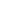 项目目标项目目标44目标内容目标内容目标内容目标内容44444项目决策项目决策202020决策过程决策过程决策过程88决策依据决策依据决策依据决策依据33333项目决策项目决策202020决策过程决策过程决策过程88决策程序决策程序决策程序决策程序55555项目决策项目决策202020资金分配资金分配资金分配88分配办法分配办法分配办法分配办法22222项目决策项目决策202020资金分配资金分配资金分配88分配结果分配结果分配结果分配结果66666项目管理项目管理252525资金到位资金到位资金到位55到位率到位率到位率到位率33000项目管理项目管理252525资金到位资金到位资金到位55到位时效到位时效到位时效到位时效22222项目管理项目管理252525资金管理资金管理资金管理1010资金使用资金使用资金使用资金使用77777项目管理项目管理252525资金管理资金管理资金管理1010财务管理财务管理财务管理财务管理33333项目管理项目管理252525组织实施组织实施组织实施1010组织机构组织机构组织机构组织机构11111项目管理项目管理252525组织实施组织实施组织实施1010管理制度管理制度管理制度管理制度99999项目绩效项目绩效555555项目产出项目产出项目产出1515产出数量产出数量产出数量产出数量55555项目绩效项目绩效555555项目产出项目产出项目产出1515产出质量产出质量产出质量产出质量44444项目绩效项目绩效555555项目产出项目产出项目产出1515产出时效产出时效产出时效产出时效33333项目绩效项目绩效555555项目产出项目产出项目产出1515产出成本产出成本产出成本产出成本33333项目绩效项目绩效555555项目效益项目效益项目效益4040经济效益经济效益经济效益经济效益88888项目绩效项目绩效555555项目效益项目效益项目效益4040社会效益社会效益社会效益社会效益88888项目绩效项目绩效555555项目效益项目效益项目效益4040环境效益环境效益环境效益环境效益88888项目绩效项目绩效555555项目效益项目效益项目效益4040可持续影响可持续影响可持续影响可持续影响88888项目绩效项目绩效555555项目效益项目效益项目效益4040服务对象满意度服务对象满意度服务对象满意度服务对象满意度88888总分总分100100100100100100100979797评价等次评价等次评价等次评价等次评价等次评价等次评价等次评价等次评价等次评价等次优秀优秀优秀优秀优秀优秀优秀优秀优秀三、评价人员三、评价人员三、评价人员三、评价人员三、评价人员三、评价人员三、评价人员三、评价人员三、评价人员三、评价人员三、评价人员三、评价人员三、评价人员三、评价人员三、评价人员三、评价人员三、评价人员三、评价人员三、评价人员姓  名姓  名姓  名职务/职称职务/职称职务/职称职务/职称单   位单   位单   位单   位单   位单   位项目评分项目评分项目评分签 字签 字签 字林明龙林明龙林明龙总审计师总审计师总审计师总审计师海口市审计局海口市审计局海口市审计局海口市审计局海口市审计局海口市审计局979797侯昭和侯昭和侯昭和科长科长科长科长海口市审计局海口市审计局海口市审计局海口市审计局海口市审计局海口市审计局989898任思静任思静任思静一级科员一级科员一级科员一级科员海口市审计局海口市审计局海口市审计局海口市审计局海口市审计局海口市审计局979797合计合计合计979797评价工作组组长（签字并单位盖章）：年    月   日评价工作组组长（签字并单位盖章）：年    月   日评价工作组组长（签字并单位盖章）：年    月   日评价工作组组长（签字并单位盖章）：年    月   日评价工作组组长（签字并单位盖章）：年    月   日评价工作组组长（签字并单位盖章）：年    月   日评价工作组组长（签字并单位盖章）：年    月   日评价工作组组长（签字并单位盖章）：年    月   日评价工作组组长（签字并单位盖章）：年    月   日评价工作组组长（签字并单位盖章）：年    月   日评价工作组组长（签字并单位盖章）：年    月   日评价工作组组长（签字并单位盖章）：年    月   日评价工作组组长（签字并单位盖章）：年    月   日评价工作组组长（签字并单位盖章）：年    月   日评价工作组组长（签字并单位盖章）：年    月   日评价工作组组长（签字并单位盖章）：年    月   日评价工作组组长（签字并单位盖章）：年    月   日评价工作组组长（签字并单位盖章）：年    月   日评价工作组组长（签字并单位盖章）：年    月   日